(Mr. Tenkey #537)April 12, 2021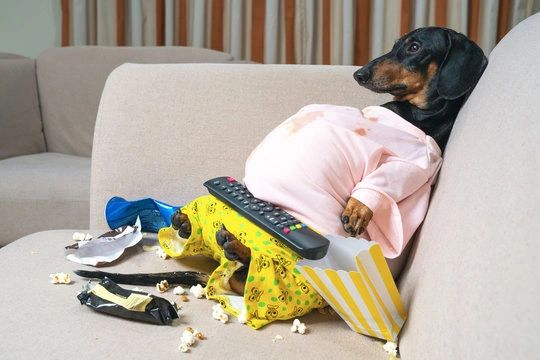 Dear Management: Rest? Or not rest on your laurels?

You've worked hard... you've earned that wreath of laurel upon your head.

Just as those ancient Greek victors did.

So, do you still NEED to prove more? Do you still WANT to prove more?

Are you even ready to answer?

Well, as a leader you need to. And if your answers are "No"... you may need to make another choice.

You may need to step aside, to allow... those following in your wake... those NOT wanting to rest... to claim some victories for themselves.

OR

You can get up off that couch... and decide you've done enough resting and get back to it!

Your call.

(More blogs/Find my book @ www.mrtenkey.com)